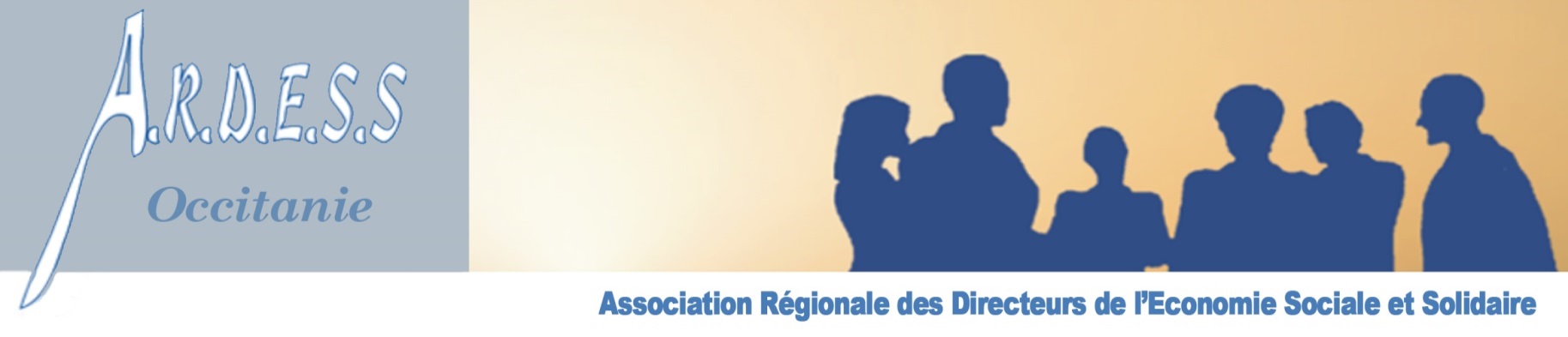 La prochaine réunion du Conseil d’Administration est prévue auCREAI-ORS (135 Allée Sacha Guitry - 34070 Montpellier)Le Vendredi 25 Novembre 2016 de 09H30 à 12H00Vie associativePoint sur le Jeudi de l’ARDESS du 17 Novembre à Narbonne.ARDESS Occitanie et FAIRE ESS. Point sur l’ouverture et développement de l’ARDESS en Midi-PyrénéesAssemblée Générale du Jeudi 17 Mars 2017 : Choix du lieu et du thème, Appel à candidatures renouvellement du Bureau et Conseil d’Administration 2017.Préparation au. Point financier par le Trésorier et discussion.Etat des lieux sur la région « Occitanie » : Entrer de plain-pied dans l’Economie Sociale et Solidaire, quels nouveaux secteurs professionnels à contacter, (Rémy Girard)Action régionaleContacts à engager avec l’ARS Occitanie, quant à la question des budgets et places en ESMS (Gard). Sollicitation de la Représentation nationale pour le PLFSS 2017 (Aude).Organisation d’une journée formation-rencontre en Midi-Pyrénées en 2017.Point sur les autres représentations et mandats (CREAI-ORS).Action nationaleFNADES : Forum 2016 et succession de Corine NOTELTEERS, démissionnaire.Vie des départementsQuestions diverses Renouvellement du logo et des supports de communication (flyers, cartes de membre, roll up,…).La présence de tous les administrateurs élus est vivement souhaitéeLe président,	Jacques VIEU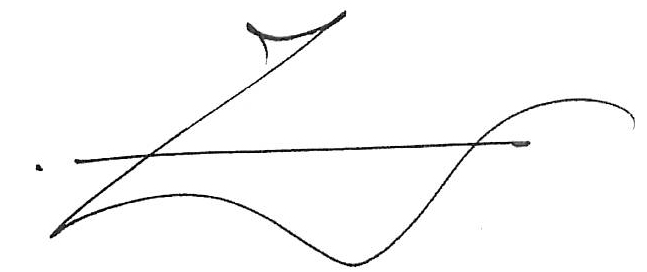 Ordre du jour